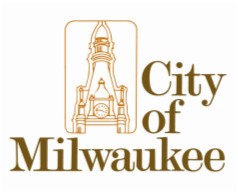 Dirección de Propiedad:JUNTA DE ZONIFICACION DE APELACIONES – CIUDAD DE MILWAUKEEAVISO DE APELACION Y SOLICITUD PARA REVISION Información del SolicitanteNombre del Solicitante:	Dirección de Correo:Información de contacto(Solicitante debe tener interés en el terreno)Ciudad /Estado: Código Postal:   Teléfono:    Correo electrónico o fax:	Dirección de Correo:    Ciudad/ Estado:Relación con el	   Código Postal:Solicitante							  Teléfono:(ej. Arquitecto, Abogado, Contratista)Correo electrónico o fax:Información de la Propiedad:                   Uso Actual de Propiedad: Uso Propuesto dePropiedad: Inversión en la Propiedad:*Usted:	¿Es dueño de la propiedad?*Por favor de proveer la cantidad estimada en dólares necesaria para completar el proyecto propuesto o implementar el uso propuesto.¿Renta la propiedad?	Término del contracto:¿Tiene una oferta de compra en la propiedad?¿Tiene otro tipo de interés en la propiedad? Firma del Solicitante:	Fecha:Para Uso del personal solamente:Staff Use Only:Validación por $	     cuota debe aparecer aquíTIPO 0209Por favor hacer los cheques pagables a: "City of Milwaukee"Nota: Dependiendo de su aplicación, cargos adicionales pueden ser requeridos antes de su audiencia. Para una lista completa de cargos por favor consulte s.200-33-65 MCO. Esta aplicación no será aceptada para revisión a menos que el sello de validación indique que la  CUOTA ha sido pagada. TODAS LAS CUOTAS NO SON REEMBOLSABLES